Renaissance Artists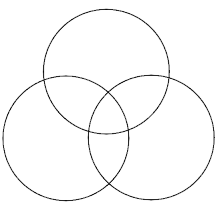 